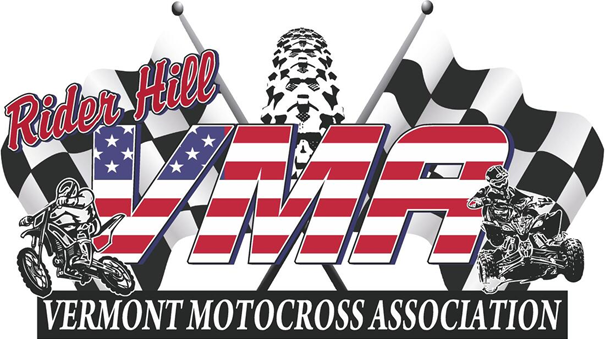 Membership Season PassThe VMA is offering a Membership Season Pass for the 2023 season. This includes the membership for the 2023 Season, 5 practice days, 11 races x 2 race entries, and gate entry for practice and race weekends. If a member signs up for additional races there is an additional fee. Transponders are not included. Racers are still required to complete the 2023 Membership form, practice day forms for each practice, the waiver of liability each race, the minor liability form if under the age of 18, and race day entry forms. Riders will be provided a seasons pass and asked to have it present for entering the gates and at the office when registering for practices and races. If a member is found to be sharing their pass with others the VMA reserves the right to revoke the pass for the 2023 season. Membership fee: $80Gate Fee: $135Practice Race Day: $175Race Day: $880 Total is $1270The Membership Season Pass can be purchased for $1150. Checks can be made out to VMA. The deadline for the pass is May 8th. Please mail the paperwork to 420 Heath Road Hyde Park, Vermont, 05655.*Please include: 1) this form 2) membership form 3) minor liability form signed and notarizedPrint name:____________________________________________________Signature:____________________________________________________Parent Name if under 18 years:_______________________________________________Guardian signature if under 18 years:_____________________________________________